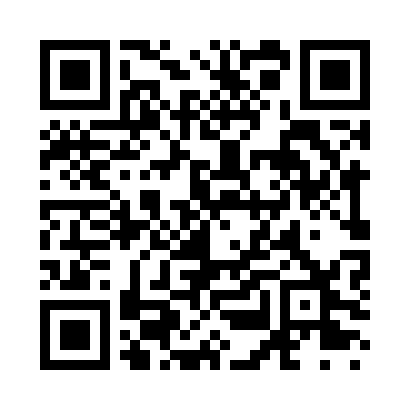 Prayer times for Naypyidaw, MyanmarWed 1 May 2024 - Fri 31 May 2024High Latitude Method: NonePrayer Calculation Method: Muslim World LeagueAsar Calculation Method: ShafiPrayer times provided by https://www.salahtimes.comDateDayFajrSunriseDhuhrAsrMaghribIsha1Wed4:195:3712:033:206:297:422Thu4:185:3612:033:206:297:433Fri4:175:3612:023:196:307:434Sat4:175:3512:023:196:307:445Sun4:165:3412:023:196:307:446Mon4:155:3412:023:186:317:457Tue4:155:3312:023:186:317:458Wed4:145:3312:023:176:317:469Thu4:135:3212:023:176:327:4610Fri4:135:3212:023:176:327:4711Sat4:125:3212:023:166:337:4712Sun4:115:3112:023:166:337:4813Mon4:115:3112:023:166:337:4914Tue4:105:3012:023:156:347:4915Wed4:105:3012:023:156:347:5016Thu4:095:3012:023:156:357:5017Fri4:095:2912:023:146:357:5118Sat4:085:2912:023:146:357:5119Sun4:085:2912:023:146:367:5220Mon4:075:2812:023:156:367:5221Tue4:075:2812:023:166:377:5322Wed4:065:2812:023:166:377:5323Thu4:065:2712:023:176:377:5424Fri4:065:2712:023:176:387:5525Sat4:055:2712:033:186:387:5526Sun4:055:2712:033:196:397:5627Mon4:055:2712:033:196:397:5628Tue4:045:2712:033:206:397:5729Wed4:045:2612:033:206:407:5730Thu4:045:2612:033:216:407:5831Fri4:045:2612:033:216:417:58